Rules of Article Formingtype «Original research»on Technical Sciences1. Basics conditionsThe manuscript can be sent to the editorial office of the journal only if the following conditions are met:the research was conducted with the highest standards of care and conscientiousness;the manuscript is original and has not been published anywhere else, including by the authors of the manuscript;the work has not been submitted anywhere else and is not reviewed with any other publication;the work does not contain defamatory, defamatory or illegal statements;allowed to use any third-party materials;confirmation of consent has been obtained from all specified persons or organizations;authorship was agreed prior to submission, and no one was “gifted” with authorship or refused to be credited as an author (ghostly authorship).If your research is published and we find that any of these conditions have not been met, we may take action in accordance with COPE guidelines, which may result in one of the correction notices, or we may remove or revoke the article.Additions and additional materialsIf there are figures in the article, the authors must choose the main figure that reflects the results obtained. This figure will be placed at the title of the article in the archive of the journal.
Drawing requirements:format .jpg, .jpeg, .pngresolution not less than 300 dpisize no more than 5 MbAlso, electronic additional materials for the article at the request of the authors (Excel files, audio and video files) can be published.2. Requirements for the textFont – Times New RomanFont size – 14Interval – 1Margins of the document – 20 mmMinimum number of pages – 10Article language: English3. Structure of the article4. Requirements for the article titleIt does not contain abbreviationsStrictly correspond to the content of article5. Requirements for abstractsIn minimum 250 wordsIt does not contain abbreviations that are understandable only from the context of article6. Requirements for keywords10–12 wordsDo not contain abbreviations that are understandable only from the context of articleSeparated by commas7. Requirements for graphical abstractA graphical abstract is an image that appears alongside the text abstract in the contents.  This is a single, concise, pictorial and visual summary of the main findings of the article. A graphical abstract should allow readers to quickly gain an understanding of the take-home message of the paper and is intended to encourage browsing, promote interdisciplinary scholarship, and help readers identify more quickly which papers are most relevant to their research interests.Authors must provide an image that clearly represents the work described in the paper. It could either be the superposition of several figures from the article or a figure that is specially designed for the purpose. Any postage stamps, currency from any country, or trademarked items should not be included in it. Graphical abstracts should be submitted as a separate file. Requirements for graphical abstract:Image size: the minimum required size for the graphical abstract is 560 × 1100 pixels (height × width) with minimum resolution of 300 dpi. If you are submitting a larger image, please use the same ratio. Please note that your image will be scaled proportionally to fit in the available window.Font: please use font with a large enough font size as the image will be reduced in size for the table of contents to fit a window.File type: .jpg, .jpeg, .png.File size: no more than 5 Mb.No additional text, outline or synopsis should be included. Any text or label must be part of the image file. Please do not use unnecessary white space or a heading “graphical abstract” within the image file.8. Requirements for formatting figuresBefore a figure, there must be a reference to the figure in the form: Fig. 1, Fig. 2‒4, Fig. 5, a. Before a figure, there should be a link to the figure (in the same chapter/subsection as the figure itself)The caption under a figure should take the form: Fig. 1. The title of the figure.If the figure consists of several subfigures, the caption should take the form:Fig. 1. The title of the figure: a ‒ the name of the first subfigure; b ‒ the name of the second subfigure...If there are designations, abbreviations, or abbreviations in the figure, the transcript of which were not given earlier in the text, then those should be explained in the text under the figure. For example, the figure shows three charts, which are marked, respectively, by numbers 1, 2, and 3. Then the text under the figure should take the form:Fig. 1. Title: 1 ‒ chart 1; b ‒ chart 2; 3 ‒ chart 3Text under the figure must be part of the text.Figures should be streamlined "in text."The inscriptions in the figure should not be bold or sloping.All inscriptions in the figure must be written in one font and one size. The exception is screenshots of programs that do not allow one to edit the font.The indices in the figure should take the same form as the indices in the text.On the charts, the axes' titles must be moved from the scales to the same distance of at least 0.5 cm.At least one size (height or width) in the text under the figure should be the same. The horizontally located subfigures should have the same height, and the vertically located ones should have the same width.Figures must be of good quality (at least 300 dpi). The inscriptions on the figures should be clear and readable, the lines of the figure should not be blurred. There should be no noise in the figure. 
(We kindly ask you not to use Microsoft Paint to create or edit your drawings. This program gives a maximum of 120 dpi, which does not meet the requirements of our journal)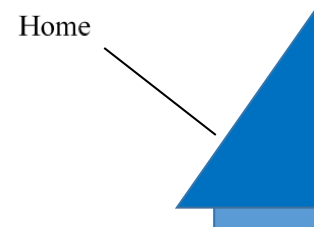 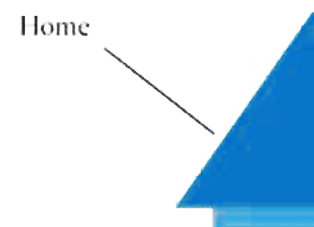 The editorial board reserves the right to reject a paper if the authors refuse to provide the original figure files to avoid data falsification (dwg ‒ for COMPAS drawings; SolidWorks, AutoCad, cdr. ‒ for CorelDRAW files; xls/xlsx ‒ for Excel, etc.).9. Requirements for table formatHeader table does not contain blank cellsIf your document table is divided into several pages, re-do the signature on a new page does not need to!All tables should be vertical10. Requirements for formatting of the formulasFormulas should be typed in the MathType equation editorLinks to the formula in the text are (1), (2)–(4)Formulas should be numberedNumbering alignment to the rightThe formula is part of the text, so after a claim must stand semantic mark if the new proposal goes further, then the point, if further clarification is the comma11. Requirements for the formatting of references to literature in the textReferences should take the form [1], [2, 3]References should be in the order of their mention in the articleAll literature references cited in the Literature part, reference should be in the text necessarily!12. Requirements for the list of literature in ReferencesReferences in a language articles, translated into EnglishReferences must be completed according to the АРА standardSources must be at least 10The list of references should be at least 6 on foreign sourcesThe list of links inadmissible use national standardsThe percentage of self-citations – no more than 20 % (i. e., if you used the 10 links, only 2 of them can to your works)All sources must be unique (one source is mentioned only once in the bibliography)All sources must be provided in the original language (i.e. if an article/book, etc. was published in Ukrainian, sources should also be added to the list of references in Ukrainian, and not a translator or transliteration should be used)Before submitting the manuscript to the editor, it is necessary to check all URL sources for operability13. After registration of the articles refer to the checklist (download)REVIEWINGDeadline 30–40 days1. Once you submit your article, it will be sent for review. Our editorial staff is practicing a double-blind peer review*Review procedure involves checking for plagiarism, verification of compliance the article title and content, check the content of the article (more detail)2. Get response from reviewers. If adjustment is then necessary to take them into account, and return an e-mail tapr@entc.com.ua, tarp.nauka@gmail.com3. If there are no corrections or all the remarks made by the reviewers are corrected, the article will be accepted for publication in the journal based on the results of double-blind review.EDITINGOnly those manuscripts that meet the standards of the journal, and fit within its aims and scope, will be sent to expert reviewers.Deadline 3–14 days1. Editing procedure involves checking articles on formal grounds, according to the correctness of the requirements2. Get the answer from the editors of the journal. If there are adjustments that need to take them into account and send the article back by email tapr@entc.com.ua, tarp.nauka@gmail.com3. If no adjustments or fixed all the comments made by the editor, you will need to prepare a package of documentsPACKAGE OF DOCUMENTS FOR THE ARTICLE (more details…)UDC linkTITLE OF THE ARTICLE  IN ENGLISHFirst Name Last Name, First Name Last Name….  in EnglishTITLE OF THE ARTICLE  IN UKRAINIAN (Translation for English-speaking authors in Ukrainian is made by editorial office)First Name Last Name, First Name Last Name….  in Ukrainian Abstract of the article (in minimum 250 words) in English suggests the following semantic units:– the name of the object of research and identified its main disadvantages during the audit;– description of the approach (methods, techniques, etc...), which allowed (or allowing in the future) to remove data (some) disadvantages;– the result (in quantitative or qualitative terms) with the name of the essence of the identified reserves of operation/function, etc. of the object;– a brief author's interpretation of the results (an explanation what allow to achieve the effect).Keywords in English (10–12 words)Abstract in Ukrainian (in minimum 250 words)Keywords in Ukrainian (10–12 words)(Translation for English-speaking authors in Ukrainian is made by editorial office)1. Introduction«Introduction» section should provide the reader who does not own issues freely, with all the necessary background information to make it clear the relevance of scientific research.2. The object of research and its technological audit«The object of research and its technological audit» section should contain a detailed description of the examined object (properties, parameters, design, concept, technical or technological opportunities, etc.).At the end of this section you need to describe the specific disadvantages that are inherent in this object in the existing conditions of use/operation.3. The aim and objectives of researchIn «The aim and objectives of research» section on the basis of the identified disadvantages of the research object it is necessary to formulate the aim and objectives of the research, by which this objective can be achieved.4. Research of existing solutions of the problemIn this section, an analysis of existing ways of overcoming the disadvantages of the given object (a minimum of 10 sources) should be conducted. On the basis of this section, the reader (scientist, industrialist, manager) should form an idea of the existing operational experience / operation / maintenance, and so on of the object and inherent experience of eliminating real disadvantages. The number of foreign scientific periodicals sources must be at least 70 % of all used sources. (Note: the names of the authors of the used sources in the text are not mentioned, links to their works is sufficient in the text).5. Methods of research«Methods of research» section should include a description of the methods, techniques, approaches, and so on, which were involved in research.6. Research results
In «Research results» section authors should give authors the research results (using graphic and tabular material sufficient for an understanding) with an emphasis on what the result has been received (in quantitative or qualitative terms), or are expected in the implementation of the proposed ideas of the author. The result must be accompanied by the author's interpretation – the answer to the question of how the results can be explained.7. SWOT analysis of research resultsIn this section, you need to specify:
− Strengths – the positive effect of the research object on its internal factors (e. g. increase efficiency of equipment leads to increased productivity and economic use of the calculation of the parameter contributes to the reduction of cash costs).
− Weaknesses – the negative effect of the research object on its internal factors (e. g., high energy costs and the complexity of calculation).
− Opportunities – prospects for further research (for example, to explore possible solutions to the problem of high energy consumption and the possibility of economic calculation of the parameter estimates for other economic variables).
− Threats – a negative effect of external factors on the object of research (such as the presence of foreign analogue equipment with better parameters or changing laws regarding the economic sphere of domestic production).8. ConclusionsIn this section, the results must correspond to the objectives of the section «The aim and objectives of research». Appropriate solution must describe for each of the objectives in the course of research.Conflict of interest
It is necessary to indicate the absence or presence of a conflict of interest. If there is a conflict of interest, it must be specified. 
When there is no conflict of interest, it is necessary to specify the phrase: The authors declare that they have no conflict of interest in relation to this research, whether financial, personal, authorship or otherwise, that could affect the research and its results presented in this paper.
Financing
Sources of funding must be indicated. If there is no funding, it is necessary to indicate:
The study was performed without financial support.
Data availability
Choose one of the options and indicate it in the text of the manuscript:− manuscript has associated data in a data repository
− manuscript has data included as electronic supplementary material
− data will be made available on reasonable request
− data cannot be made available for reasons disclosed in the data availability statement
− manuscript has no associated dataAcknowledgements (if any)
The purpose of this section is an opportunity to thank all the people who contributed to the research, but do not qualify for authorship.
This section is optional and is added at the request of the author.References to the АРА standardInformation about authorsFull nameScientific degree DepartmentUniversityAddress of Universitye-mail:Contact phone:Number of publications in Ukrainian editions (approximate):Number of publications in international journals indexed (approximate):h-index (if available):ID Scopus (+ link)Researcher ID (+ link)Number of ORCID:The author's ORCID ID is required. ORCID provides a unique and persistent digital identifier that distinguishes researchers from every other researcher, even those who share the same name, and, through integration in key research workflows such as manuscript and grant submission, supports automated linkages between researchers and their professional activities, ensuring that their work is recognized.